技术转移实习大纲江苏省技术转移（常州大学）研究院 制2020年10月技术转移实习大纲总学时、学分：一个月、1学分适用专业：技术转移方向相关专业一、指导思想技术转移实习是技术转移方向专业硕士研究生的必修课。实习的目的是通过不少于1个月的技术转移业务实习，使学生根据所学理论知识，结合企业技术转移实际需求，开展研究和实践，培养学生既熟悉专业技术，又懂市场、懂经营，具有技术转移、成果转化、技术经营系统的现代科技和信息工程知识和解决实际问题的能力。二、实习内容技术市场信息调查、采集、分类、处理、分析；技术咨询、评估、业务运营；技术交易合同洽谈、签约；专利申请、检索、评估；技术孵化；技术投资、股权融资、技术并购；技术政策咨询等。实习地点企事业单位、技术转移机构、科研院所等。实习要求严格遵守国家的法律、法规，准守社会公德。自觉维护学校荣誉，不做违法乱纪的行为。严格遵守实习单位的规章制度和工作纪律；尊重指导教师，虚心学习，善于思考，态度端正；保守秘密，不随意抄掉业务数据资料，不得外传实习单位的业务信息。实习期间无特殊情况，不得擅自中断实习。因故必须请假时，严格遵守请假制度，不履行请假手续和程序及假满不及时归队者，均以旷课论处。学生因违反纪律而造成不良影响或重大损失者，由学校或实习单位按照相关规定给予相应处分。注意交通安全和生产作业安全，并切实做好卫生防疫工作。实习期间表现突出、实习报告撰写优秀者给予一定奖励；未按要求完成实习任务者视情况退还全部或部分培养基金。实习结束后需提交的材料:实习报告报告范围：商业计划书或可行性研究报告的撰写及分析、科技商务策划、技术交易市场考查、待转移技术评价及分析、技术前景与市场的调查报告以及技术信息服务实践，或以常州大学为第一署名单位，以第一作者（或导师为第一作者）的名义在学校认定的核心期刊以上公开发表技术转移相关学术论文1篇。报告结构：题目、摘要、关键词、目录、正文（绪论、论文主体、结论）、参考文献、附录、致谢等。报告格式：字数在20000字以上，具体格式要求参考附件1。报告内容：内容充实、文字流畅、层次清晰、言之有物、严禁抄袭。校外导师对实习报告进行打分，签字（盖章）。2、常州大学技术转移研究生实习报告评阅表校外导师对实习表现和实习报告进行评价，加盖所在单位公章。附件1学号：         常 州 大 学技术转移实习报告中文报告题目（二号黑体）年   月Yield Advantage and Nitrogen Economy in the Intercropping System of Peanut with Rice Cultivated in Aerobic Soil(题目)A Dissertation Submitted toChangzhou  UniversityByLi Kui-Xin(作者姓名)(Plant Nutrition) (专业名称)Dissertation Supervisor: Prof. Wang Qi-hong(校外指导教师)May，2003中文摘要×××××××××（四号宋体，行距选固定值：20磅）×××××××××××××××××××××××××××××××××××××××××××××××××××××××××××××××××××××××××××××××××××××××××××××××××××××××××××××××××××××××××××××××××××××××××××××××××××××××××××××××××××××××××××××××××××××××××××××××××××××××××××××××××××××××××××××××××××××××××××××××××××××××××××××××××××××××××××××××××××××………关键词: ×××; ×××; ×××(3-5个,中间用“;”号分开)ABSTRACT×××××××××（四号 Times New Roman，行距选固定值：20磅）×××××××××××××××××××××××××××××××××××××××××××××××××××××××××××××××××××××××××××××××××××××××××××××××××××××××××××××××××××××××××××××××××××××××××××××××××××××××××××××××××××××××××××××××××××××××××××××××××××××××××××××××××××××××××××××××××××××××××××××××××××××××××××××××××××××××××××××××××××××………KEY WORDS: ×××;×××;×××(与中文关键词对应,中间用“;”号分开)目  录1 绪论……………………………………………………………………………….1 1.1 问题的提出及研究意义……………………………………………………×  1.1.1 问题的提出…………………………………………………………… ×  1.1.2 研究意义……………………………………………………………… ×1.2 国内外研究状况…………………………………………………………… ×  1.2.1 栈板基础和地基共同作用的研究状况……………………………… ×  1.2.2 上部结构、基础和地基共同作用…………………………………… ×1.3 本文研究的目的和研究内容……………………………………………… ×  1.3.1 本文研究的目的……………………………………………………… ×  1.3.2本文研究的内容……………………………………………………… ×2 ×××××××……………………………………………………………… ×……参考文献………………………………………………………………………… ×附录………………………………………………………………………………×致谢……………………………………………………………………………… ×1 绪论（用小三号黑体，左对齐，行距选固定值：20磅，段前、段后1行）1.1 问题的提出及研究意义（左对齐，用四号黑体，段前、段后1行，行距选固定值：20磅，）1.1.1 问题的提出（左对齐，用小四号黑体，段前、段后1行，行距选固定值：20磅）1.1.1.1  XXXXXX（左对齐，用小四号楷体，段前、段后1行，行距选固定值：20磅）1.1.2 研究意义×××××××××（小四号宋体，行距选用固定值20磅）×××××××××××××××××××××××××××××××××××××××××××××××××××××××××××××××××××××××××××××××××××××1.2 ××××××1.2.1 ××××××××……2 ×××××××××……文中图、表、符号说明：1．图、表标题采用五号楷体；表格中文字、图例说明采用五号宋体；2．文中英文、罗马字符采用Times New Roman字体。如：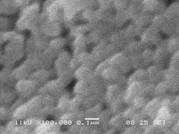 a:章数; b:a章序号(五号,楷体)参 考 文 献（三号黑体，居中，每个字之间空1个英文字符，段前1行，段后1行）[1] ×××××××（五号宋体，行距选固定值20磅）×××××[2] ××××××××××××××××××××××××××××××××××××××××××[3] ××××××××××××××××××××××…………几种主要参考文献著录的格式:1、连续出版物：序号 作者．文题．刊名，年，卷号（期号） : 起止页码 2、专（译）著：序号 作者．书名，（译者）．出版地：出版者，出版年，起止页码 3、论文集：序号 作者．文题．编者．文集名．出版地：出版者，出版年，起止页码4、学位论文：序号 作者．文题.「 XX 学位论文 」．授予单位所在地：授予单位，授予年 5、专利：序号 申请者．专利名．国名，专利种类，专利号，出版日期 6、技术标准：序号 发布单位．技术标准代号．技术标准名称．出版地：出版者，出版日期(需要时可加)附录×××××××××（小四号宋体，行距选固定值20磅）×××××××××××××××××××××××××××××××××××××××××××××××××××××××××………………………….致谢×××××××××（小四号宋体，行距选固定值20磅）×××××××××××××××××××××××××××××××××××××××××××××××××××××××××…………………………研究生姓名学科、专业名称校外指导教师姓名校外指导教师建议成绩（百分制）校外指导教师签字（盖章）